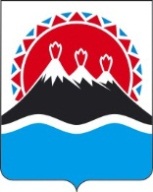 МИНИСТЕРСТВО ЗДРАВООХРАНЕНИЯКАМЧАТСКОГО КРАЯПРИКАЗ № 608г. Петропавловск-Камчатский	                                «   04  »   08       2015 г                    	В целях раннего выявления нарушений слуха у детей и дальнейшего снижения инвалидности детей с нарушениями слуха, а также реализации мероприятий государственной программы Камчатского края «Развитие здравоохранения Камчатского края на 2014-2020 годы», в соответствии с приказом Министерства здравоохранения Российской Федерации от 21.12.2012 № 1346н «О Порядке прохождения несовершеннолетними медицинских осмотров, в том числе при поступлении в образовательные учреждения и в период обучения в них»ПРИКАЗЫВАЮ:Утвердить: Порядок проведения универсального аудиологического скрининга новорожденных и детей первого года жизни в государственных бюджетных учреждениях здравоохранения Камчатского края (далее - Порядок) согласно приложению 1. Форму регистрации сведений о проведении универсального аудиологического скрининга новорожденных и детей первого года жизни в государственных бюджетных учреждениях здравоохранения Камчатского края согласно приложению 2. Форму журнала регистрации новорожденных и детей первого года жизни, обследованных на нарушения слуха в государственных бюджетных учреждениях здравоохранения Камчатского края, согласно приложению 3. Форму ежемесячного отчета о проведении универсального аудиологического скрининга новорожденных и детей первого года жизни в государственных бюджетных учреждениях здравоохранения Камчатского края, согласно приложению 4. Форму ежеквартального отчета проведения универсального аудиологического скрининга новорожденных и детей первого года жизни в государственных бюджетных учреждениях здравоохранения Камчатского края, согласно приложению 5.  Перечень государственных бюджетных учреждений здравоохранения Камчатского края, осуществляющих проведение универсального аудиологического скрининга новорожденных и детей первого года жизни, согласно приложению 6.Руководителям государственных бюджетных учреждений здравоохранения Камчатского края в соответствии с приложением 1: Организовать проведение первого этапа массового универсального аудиологического скрининга новорожденных и детей первого года жизни. Назначить ответственных лиц за мероприятия по проведению универсального аудиологического скрининга новорожденных и детей первого года жизни. Обеспечить ведение учетно-отчетной документации по формам согласно приложениям 2 - 5. Обеспечить представление информации о проведении универсального аудиологического скрининга новорожденных и детей первого года жизни, обследованных на нарушения слуха, согласно приложению 2, в ежемесячном режиме в срок до 1-го числа, следующего за отчетным, на электронном и бумажном носителях (адрес электронной почты: miaz@mail.kamchatka.ru или телефон/факс 8 (4152) 228-633) в адрес КГКУЗ «Камчатский краевой медицинский информационно-аналитический центр». Организовать направление детей, у которых при обследовании не зарегистрирована отоакустическая эмиссия, а также детей с факторами риска по тугоухости и глухоте, в ГБУЗ «Камчатская краевая детская больница» для проведения второго этапа универсального аудиологического скрининга.Руководителю ГБУЗ «Камчатская краевая детская больница» обеспечить проведение второго этапа универсального аудиологического скрининга, ведение регистра новорожденных и детей первого года жизни с нарушениями слуха, состоящих под диспансерным наблюдением, в том числе нуждающихся в слухопротезировании и, по медицинским показаниям, нуждающихся в кохлеарной имплантации.  Главному внештатному детскому врачу-отоларингологу Министерства здравоохранения Камчатского края обеспечить:Ведение мониторинга универсального аудиологического скрининга новорожденных и детей первого года жизни. Представление информации в Министерство здравоохранения Камчатского края, согласно приложениям 4, 5 в срок до 5 числа месяца, следующего за отчетным.Приказы Министерства здравоохранения Камчатского края от 25.02.2011 № 73 «О проведении универсального аудиологического скринингановорожденных и детей первого года жизни на территории Камчатского края» и от 10.08.2011 № 255 «О внесении изменений в приказ Министерства здравоохранения Камчатского края от 25.02.2011 г. № 73 «О проведении универсального аудиологического скрининга новорожденных и детей первого года жизни на территории Камчатского края» считать утратившими силу.Контроль за исполнением настоящего приказа возложить на начальника отдела демографической политики и детства, службы родовспоможения и реабилитации Гришутину Ж.В.ВрИО Министра                                                                                Т.В. ЛемешкоПорядокпроведения универсального аудиологического скрининга новорожденных и детей первого года жизни в государственных бюджетных учреждениях здравоохранения Камчатского краяНастоящий Порядок регулирует вопросы организации проведения в государственных бюджетных учреждениях здравоохранения Камчатского края универсального аудиологического скрининга новорожденных и детей первого года жизни с целью раннего выявления нарушений слуха, своевременного оказания медицинской помощи, в том числе, высокотехнологичной медицинской помощи - операции кохлеарной имплантации, реабилитации, снижения инвалидности у детей с нарушенным слухом.Универсальный аудиологический скрининг новорожденных и детей первого года жизни (далее - аудиологический скрининг) осуществляется в два этапа с использованием специального оборудования (приборов регистрации вызванной отоакустической эмиссии, приборов-систем регистрации вызванных слуховых потенциалов мозга, комбинированных с модулем регистрации отоакустической эмиссии и импедансными аудиометрами) и применением современных методик обследования медицинскими работниками, прошедшими повышение квалификации.Первый этап аудиологического скрининга (регистрация отоакустической эмиссии) проводится новорожденным на 3-4 сутки жизни в родильном доме (родильном отделении) или в возрасте от 14 дней до 1 месяца (глубоко недоношенным детям и детям с экстремально низкой массой тела) в отделении патологии новорожденных и недоношенных детей ГБУЗ «Камчатская краевая детская больница». В случае отсутствия в документации новорожденного отметки о проведении аудиологического скрининга при его поступлении под наблюдение в детскую поликлинику по месту жительства, аудиологический скрининг проводится в детской поликлинике. Сведения о результатах проведения первого этапа аудиологического скрининга вносятся также в историю родов и историю развития ребенка, в «Обменную карту» (сведения родильного дома, родильного отделения больницы о новорожденном).При поступлении новорожденного и детей первого года жизни под наблюдение детской поликлиники (детского поликлинического отделения) сведения о проведении и результатах первого этапа аудиологического скрининга вносятся в историю развития ребенка. В случае отсутствия в документации новорожденного отметки о проведении аудиологического скрининга при его поступлении под наблюдение детской поликлиники (детского поликлинического отделения) по месту жительства аудиологический скрининг проводится в детской поликлинике. Сведения о случаях выявленной патологии передаются в ГБУЗ «Камчатская краевая детская больница».Новорожденные, у которых при обследовании не зарегистрирована отоакустическая эмиссия, а также дети с факторами риска по тугоухости и глухоте согласно приложению 2 к настоящему приказу, подлежат направлению в консультативную поликлинику ГБУЗ «Камчатская краевая детская больница» для последующего углубленного диагностического обследования на втором этапе аудиологического скрининга. К факторам риска по тугоухости относятся: - Отягощенная наследственность, наследственная синдромальная патология;- Инфекционные и вирусные заболевания матери во время беременности;- Токсикозы беременности;- Тяжелая анте- и интранатальная гипоксия плода, асфиксия новорожденного;- Глубокая степень недоношенности, переношенность;- Очень низкая и экстремально низкая масса тела при рождении;- Врожденная патология челюстно-лицевого скелета;- Внутричерепная родовая травма;- Тяжелое гипоксически-ишемическое поражение ЦНС;- Тяжелое гипоксически-геморрагическое поражение ЦНС;- Гемолитическая болезнь новорожденного;- Стойкая и/или выраженная гипербилирубинемия;- Использование для лечения новорожденного ребенка лекарственных препаратов с потенциальным ототоксическим эффектом. Новорожденные, у которых при обследовании зарегистрирована отоакустическая эмиссия, а также дети, не имеющие факторов риска, согласно приложению 2 к настоящему приказу, не подлежат направлению в консультативную поликлинику ГБУЗ «Камчатская краевая детская больница» для последующего углубленного диагностического обследования на втором этапе аудиологического скрининга. Медицинский работник родильного дома (родильного отделения), детской поликлиники, отделения патологии новорожденных и недоношенных детей, осуществляющий аудиологический скрининг, записывает сведения о проведении аудиологического скрининга, согласно приложению 2, и передает их ежемесячно в срок до 1-го числа, следующего за отчетным, на электронном и бумажном носителях в адрес КГКУЗ «Камчатский краевой медицинский информационно-аналитический центр» (адрес электронной почты: miaz@mail.kamchatka.ru, или телефон/факс 8 (4152) 228-633). Сведения о случаях выявленной патологии передаются в ГБУЗ «Камчатская краевая детская больница». Диагностические исследования детей с нарушениями слуха, выявленными на первом этапе скрининга, проводятся на втором этапе (ГБУЗ «Камчатская краевая детская больница» аудиологического скрининга до истечения 3-х месячного возраста (до истечения 6-ти месячного возраста для глубоко недоношенных детей и детей с экстремально низкой массой тела) с последующим определением программ индивидуальной реабилитации не позднее 6-ти месячного возраста (не позднее 9-10-ти месячного возраста для глубоко недоношенных детей и детей с экстремально-низкой массой тела). Дети, у которых подтверждены нарушения слуха на втором этапе аудиологического скрининга, подлежат диспансерному наблюдению, слухопротезированию и, по медицинским показаниям, отбору на оказание высокотехнологичной медицинской помощи - операции кохлеарной имплантации и направлению на оказание высокотехнологичной медицинской помощи в соответствии с действующими нормативными правовыми актами. Медицинский работник, осуществляющий диагностическое исследование ребенка на втором этапе аудиологического скрининга, записывает результаты исследования в медицинскую карту ребенка, передает результаты исследований в детскую городскую поликлинику или педиатрические отделения районных поликлиник по месту жительства ребенка.Контроль за выполнением индивидуальной программы реабилитации осуществляют специалисты ГБУЗ «Камчатская краевая детская больница».Сведенияо проведении универсального аудиологического скрининга новорожденных и детей первого года жизниНаименование учреждения:Адрес учреждения:Пациент (мать ребенка)Фамилия: _____________ Имя: __________ Отчество: ______________________Дата рождения ребенка ____________ Пол ребенка: _______________Адрес:Наименование субъекта _______________ Населенный пункт ________________Улица __________________, дом _________, кв. _____Дата обследования ______________Результат обследования (отоакустическая эмиссия не зарегистрирована) __                                          (отоакустическая эмиссия зарегистрирована) _____Обследование проводил: Фамилия _________ Имя ________ Отчество ________Должность _____________________Обследование не прошел (указать причины) ______________________________*Факторы риска по тугоухости (нужное подчеркнуть):ОтсутствиеОтягощенная наследственностьНаследственная синдромальная патологияИнфекционные и вирусные заболевания матери во время беременностиТоксикозы беременностиТяжелая анте- и интранатальная гипоксия плодаАсфиксия новорожденногоГлубокая степень недоношенностиПереношенностьОчень низкая и экстремально низкая масса тела при рожденииВрожденная патология челюстно-лицевого скелетаВнутричерепная родовая травмаТяжелое гипоксически-ишемическое поражение ЦНСТяжелое гипоксически-геморрагическое поражение ЦНСГемолитическая болезнь новорожденногоСтойкая и/или выраженная гипербилирубинемияИспользование   для   лечения   новорожденного ребенка лекарственных препаратов с потенциальным ототоксическим эффектом.Журнал регистрации проведения аудиологического скринингановорожденных и детей первого года жизни в учреждении родовспоможения, отделениивыхаживания недоношенных, патологии новорожденных,в детской консультативной поликлиникеИнформацияо количестве новорожденных и детей первого года жизни, обследованных на нарушения слуха в рамках проведения универсальногоаудиологического скрининга в _______ годуГБУЗ Камчатского края «________________________________»Наименование оборудования для проведения скрининга:Количество единиц оборудования:ФИО руководителя                                     _____________(подпись)                            ФИО исполнителя                                       _____________(подпись)Контактный тел.: ИНФОРМАЦИЯО КОЛИЧЕСТВЕ НОВОРОЖДЕННЫХ И ДЕТЕЙ ПЕРВОГО ГОДА ЖИЗНИ, ОБСЛЕДОВАННЫХ НА НАРУШЕНИЯ СЛУХА В РАМКАХ ПРОВЕДЕНИЯ УНИВЕРСАЛЬНОГО АУДИОЛОГИЧЕСКОГО СКРИНИНГА за _____ квартал 20__ ГОДА*Наименование учреждения здравоохранения Камчатского края* - нарастающим итогом, за исключением I квартала** - ребенок, обследованный на I этапе аудиологического скрининга первично в акушерском стационаре или в последующем в детской поликлинике, указывается в отчете один раз*** -  число детей, обследованных в центре реабилитации слуха (кабинете) на II этапе скрининга в отчетном квартале из числа новорожденных, выявленных с нарушением слуха на I этапе аудиологического скрининга**** -  число детей первого года жизни с нарушением слуха, взятых под динамическое наблюдение в центре реабилитации слуха (кабинете) в отчетном периоде (за квартал) из числа детей, выявленных с нарушением слуха на II этапе аудиологического скрининга в отчетном периоде***** - число детей первого года жизни с нарушением слуха, нуждающихся в кохлеарной имплантации в отчетном периоде (без нарастающего итога)Переченьгосударственных бюджетных учреждений здравоохранения Камчатского края, осуществляющих проведение первого этапа универсального аудиологического скрининга новорожденных и детей первого года жизниПереченьгосударственных бюджетных учреждений здравоохранения Камчатского края, осуществляющих проведение второго этапа универсального аудиологического скрининга новорожденных и детей первого года жизниГБУЗ «Камчатская краевая детская больница»О проведении универсального аудиологического скрининга новорожденных и детей первого года жизни в государственных бюджетных учреждениях здравоохранения Камчатского края Приложение 1к приказу Министерства здравоохранения Камчатского краяот _04.08.2015__№ _608_Приложение 2к приказу Министерства здравоохранения Камчатского краяот _04.08.2015_№ _608_Приложение 3к приказу Министерства здравоохранения Камчатского краяот _04.08.2015_№ _608_№ п/пФ.И.О. ребенка (мамы), пол ребенкаДата рожденияАдресФакторы рискаРезультат тестаДатапроведенияисследованияПриложение 4к приказу Министерства здравоохранения Камчатского края от _04.08.2015___№ _608_ПоказательянварьфевральмартапрельмайиюньиюльавгустсентябрьоктябрьноябрьдекабрьгодЧисло новорожденных в Число новорожденных, обследованных в родильном доме (отделении), I этап скрининга     из них: число новорожденных, выявленных с нарушениями слухаЧисло новорожденных, обследованных в детской поликлинике, I этап скрининга     из них: число новорожденных, выявленных с нарушениями слухаВсего новорожденных, обследованных при проведении I этапа скрининга     из них: число новорожденных, выявленных с нарушениями слухаЧисло детей, обследованных в центре реабилитации слуха (кабинете), II этап скрининга     из них: число детей, выявленных с нарушениями слуха     из них: число детей нарушениями слуха, состоящих под динамическим наблюдением в центре реабилитации слуха (кабинете)Число детей в возрасте до 3-х лет, нуждающихся в кохлеарной имплантацииНе обследованы в родильном доме в связи с ранним переводом в ГБУЗ «ККДБ» на 2 этап выживания (по тяжести состояния)Приложение 5к приказу Министерства здравоохранения Камчатского края от _04.08.2015__№ _608_I кварталII кварталIII кварталIV кварталИтого23456Число новорожденных (в целом по субъекту)Число новорожденных, обследованных при проведении I этапа скрининга**Из них: число новорожденных, выявленных с нарушениями слухаЧисло новорожденных, выявленных с нарушениями слуха на I этапе и направленных на II этапЧисло детей, обследованных в центре реабилитации слуха (кабинете), II этап скрининга***Из них: число детей, выявленных с нарушениями слухаИз них: число детей с нарушениями слуха, состоящих под динамическим наблюдением в центре реабилитации слуха (кабинете)****Число детей в возрасте до 3-х лет, нуждающихся в кохлеарной имплантации*****Число детей в возрасте до 3-х лет, которым была проведена кохлеарная имплантацияПриложение 6к приказу Министерства здравоохранения Камчатского краяот _04.08.2015__№ _608_1ГБУЗ «Камчатская краевая детская больница»2ГБУЗ Камчатского края «Петропавловск-Камчатская городская детская поликлиника №1»3ГБУЗ Камчатского края «Петропавловск-Камчатская городская детская поликлиника №2»4ГБУЗ Камчатского края «Елизовская районная больница»5ГБУЗ Камчатского края «Вилючинская городская больница»6ГБУЗ Камчатского края «Мильковская районная больница»7ГБУЗ Камчатского края «Усть-Камчатская районная больница»8ГБУЗ Камчатского края «Усть-Большерецкая районная больница»9ГБУЗ Камчатского края «Корякская окружная больница»10ГБУЗ Камчатского края «Тигильская районная больница»11ГБУЗ Камчатского края «Карагинская районная больница»12ГБУЗ Камчатского края «Олюторская районная больница»13ГБУЗ Камчатского края «Быстринская районная больница»14ГБУЗ Камчатского края «Соболевская районная больница»15ГБУЗ Камчатского края «Петропавловск-Камчатский городской родильный дом – лечебно-профилактическое учреждение охраны материнства и детства»16ГБУЗ Камчатского края «Петропавловск-Камчатская городская больница №2»